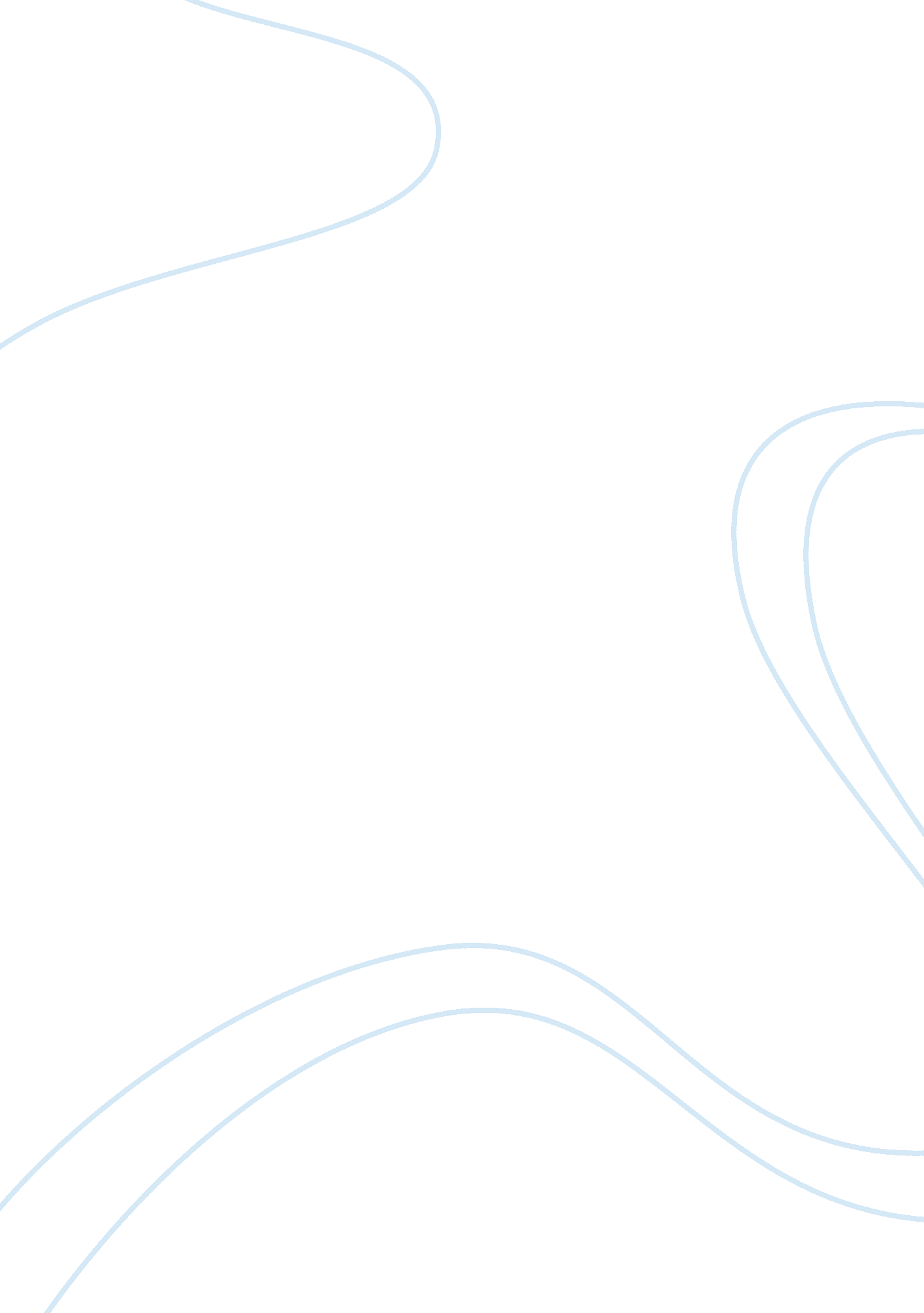 Why i want to become a radiologic technologist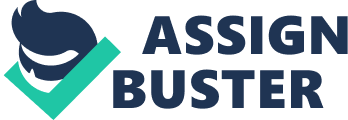 I would like to know if this essay is okay. Please give me some feed back. I wrote the letter double space. Should it be single space? I also have my name and the desired program on the top left hand. I am not a great writer and my grammar sucks. My Purpose in Life It is not hard to write about why I want to be a radiographer. Some people may tend to sit in front of the screen thinking for minutes or hours to write the first sentence. It was simple for me I want to help people. Throughout my life, I was always interested in helping people and fascinated with the medical field. I was not certain in what I wanted to do in the medical field, but I knew whatever it was it was going to make me a better person. A few years back I was in a car accident and injured my back. I had an MRI and some basic x-rays done. While in the care of these highly trained and friendly technicians, I came to realize this is what I wanted to do. I believethat our soul purpose in life is to help others. Since my car accident, I realized how I could accomplish my main goal in life. I can help people by being a radiographer. It may sound a little cliched my story, but it is the truth. Since I have been attending college I thought about being a nurse then a dental hygienist, but I never had that feeling that most people get when something is right. The feeling when you find that special or right thing. Like buying a house, car, or even finding that special someone. The sensation is a warm enthusiasm feeling that consumes the heart. It is a feeling that takes all control of all emotions. When I realized and was introduce into the field, I knew it waslove at first sight. I wanted to know more about radiology. Before I joined the military, I did someobservationin the E. R. in a hospital on Long Island, New York. I observed and spoke to a few radiology technicians and the more I discovered about the field the more I knew it was for me. I enjoy being active and being on my feet. In addition, it is very physical and I enjoy having a job that can keep me in shape and is not lways putting me behind the desk. After I left the military, I moved down to Fl to be closer to myfamily. I miss my family from all those days away from either being in another state or from being deployed. I was looking into colleges that provide a radiology program and only found University of Central Florida and Valencia Community College. I am currently attending Valencia Community college and taking classes to get into their radiology program. I started to do volunteer work at Florida hospital. While volunteering I was introduce to a few radiology technicians. Before long, I found out that Florida Hospital is a teaching hospital. They gave me information and I talked to a few students that are in the program. They told me that their experience in Florida Hospital is great and that the teachers are phenomenal. Also being a Christian I thought it would be a great opportunity to learn more about my religion. Also, I feel that being in a Christian institution I can better understand people and life. I know that being a radiographer is challenging and demanding both physically and mentally. I accept the challenge because challenges are what make us who we are. When overcoming any challenges it gives me a sense of accomplishment and gives me more self-confidence that I can do much more. I know someday I will be a radiographer because I am determined and very focus on accomplishing my goal, my dream. I am outgoing and big on teamwork. I work hard and take pride in what I do and what I believe in. I just hope that I can inspire people as those friendly radiographers inspired me. 